               2018 SPE Business Innovation Award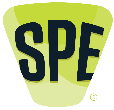 Innovation has two parts:  creative idea and implementation.    Innovation in any area will be considered, including plastic part design, mold design, operational procedures, materials, safety, environmental, technology, and training, for example.  Judging will focus on the innovation’s transferability, industry impact, uniqueness, and value creation.  Judges are industry experts. Nominations must be received no later than September 18, 2017.  Extended to October 16, 2017  This nomination form must be complete and legible.  Incomplete or unclear information may result in disqualification of your nomination. Anyone knowledgeable with this innovation can complete this nomination form.  All correspondence for presentations, additional information, etc. will be directed to the person making the nomination.SPE reserves the right to publish information and claims on nominations received, as well as publish photos or artwork received or taken to illustrate nominated parts and processes.INNOVATION NAME (~5 words):  ________________________________________________Individual Making Nomination (this is the primary contact for SPE):Name __________________________________________________________________________Title: ___________________________________________________________________________Company Name __________________________________________________________________Telephone (o)______________________________(c)____________________________________Email: __________________________________________________________________________First date of this innovative idea (approx.)?  _________________________________Completed implementation date of this innovation?  ___________________________Add names of other individuals essential to the innovation such as OEM, suppliers, molders, mold makers, etc. An Innovative Partner 1:  Name __________________________________________________________________________Title: ___________________________________________________________________________Company Name __________________________________________________________________Telephone (o)______________________________(c)____________________________________Email: __________________________________________________________________________An Innovative Partner 2:  Name __________________________________________________________________________Title: ___________________________________________________________________________Company Name __________________________________________________________________Telephone (o)______________________________(c)____________________________________Email: __________________________________________________________________________An Innovative Partner 3:  Name __________________________________________________________________________Title: ___________________________________________________________________________Company Name __________________________________________________________________Telephone (o)______________________________(c)____________________________________Email: __________________________________________________________________________An Innovative Partner 4:  Name __________________________________________________________________________Title: ___________________________________________________________________________Company Name __________________________________________________________________Telephone (o)______________________________(c)____________________________________Email: __________________________________________________________________________What is the innovation? Add visual aids such as pictures if helpful to the discussion. (500-word max)Discuss the innovation’s value creation including elements such as increased sales, increased profit margins, reduced costs or other value contributors.  How does this innovation provide value to all the stakeholder groups?  Add visual aids such as graphs or spreadsheets if helpful to the discussion. (500-word max)Describe the implementation process.  What was the impact on current processes and corporate culture?  What were the successes and how were the challenges overcome?  (500-word max)How can this innovation be translated to other businesses in the plastic industry? (500-word max)Please enter any additional information you believe the judges should consider. (500-word max).